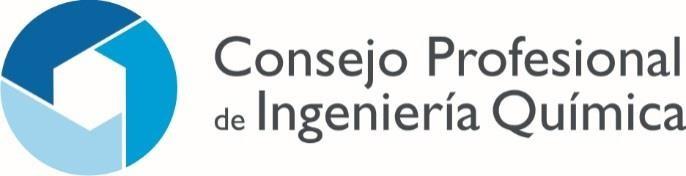 y actividades afines: Higiene y Seguridad en el Trabajo, Ambiental, Alimentos, Petróleo y GasJurisdicción Nacional Ciudad Autónoma de Buenos AiresSEMINARIO ACÚSTICA AMBIENTAL RUIDO Y DOSIMETRÍA LABORALReglamentación vigente y aplicación de normativaPROGRAMAClase 1 – Martes 05/07 - Legislación Nacional, CABA y Provincia de Buenos Aires – Dra. Claudia Villanueva Que es el ruido - Ambiente y salud. Trastorno ocasionados por el ruidoLegislación Nacional: Ley Nº 19.587/72, de Higiene y Seguridad en el Trabajo, con su decreto reglamentario Nº 351/79 - Ley Nº 24.557/95, de Riesgos del Trabajo - Resolución 295/03 – Protocolo 85/12 SRT. Límites establecidos, hipoacusia inducida por ruido en ámbito laboral, descripción y confección ProtocoloLegislación Provincia de Buenos Aires: Resolución 159/96. Medición y Clasificación de ruidos molestos al vecindario- Resolución 94/02. Ruidos molestos al vecindario. Actualización del método de medición y clasificación.- Resolución 811/02 Control de Mantenimiento de Transformadores y capacitores afectados al servicio de distribución de energía eléctrica en la Provincia de Buenos AiresLegislación Ciudad de Buenos Aires: Ley 1540 de Control de la Contaminación Acústica. Dto. Reg. 740 - Modificatoria Ley 4717Clase 2 – Jueves 07/07 - Decreto 740-GCBA-07 – Lic. Leonardo CarrilliConceptos Generales, Definiciones, Normativa, Límites Máximos Permisibles, Procedimiento de medición y evaluación de los niveles de emisión e inmisión de ruido de fuentes fijas (Anexos IV/V Decreto 740/07), Mapas de ruido.Clase 3 - Martes 12/07 - Anexo X, Informes Teóricos – Ing. Germán SaidInforme de Evaluación de Impacto Acústico (IEIA). Lineamientos generales para actividades nuevas (Anexo X, Decreto 740/07). Informes teóricos, normas de referencia, software y encuadre técnico.Clase 4 – Jueves 14/07 - Anexo X, Ruido Rosa – Lic. Leonardo CarrilliInforme de Evaluación de Impacto Acústico (IEIA). Lineamientos generales para actividades preexistentes (Anexo X, Decreto 740/07). Procedimiento para determinar la capacidad aislante de la envolvente del local mediante la emisión de Ruido Rosa.Clase 5 – Martes 19/07 - IRAM 4062 – Ing. Germán SaidNorma IRAM 4062. Ruidos molestos al vecindario. Método de medición y calificación. Aplicación de norma, procedimiento de medición y evaluación.Clase 6 – Jueves 21/07 – Fundamentos de Acústica – Instrumentos de Medición - Ing. Ramiro AgeitosPrincipios: Intensidad, Frecuencia, Componente Armónica, Longitud de onda, uso del decibel, suma y promedio.Fisiología de la audición: Umbral Auditivo y Respuesta Auditiva. Ejercicios de audición. Sonómetro: Integrador, no integrador, banda de octava, curva A-C, Respuesta Slow, Fast, Impulsiva, Peak, Software de adquisición.Dosímetro de ruido: Dosis obtenida, dosis diaria, umbral, tasa de conversión, relación dosis LAeq. Software de adquisición de datos.Clase 7 – Jueves 28/07 – Legislación – Protección Auditiva - Ing. Ramiro AgeitosResolución 295/03 – Protocolo 85/12 SRT Límites establecidos, hipoacusia inducida por ruido en ámbito laboral, descripción y confección Protocolo 85/12.Protectores de Copa y Endoaurales, método de cálculo SNR , HML, Banda de octava.DOCENTES:Lic. Leonardo CarilliLicenciado en Audiovisión y Técnico Universitario en Sonido y Grabación de la Universidad Nacional de Lanús. Consultor Acústico. Profesional de la Subgerencia Operativa de Impacto Acústico de La Agencia de Protección Ambiental (CABA). Desarrollador del "Mapa de Ruidos de la CABA".Ing. German SaidIngeniero Civil Acústico (Universidad Austral de Chile). Subgerente de la Subgerencia Op de Impacto Acústico de La Agencia de Protección Ambiental (CABA). Docente de la carrera "Ingeniería de Sonido" de la Universidad Nacional Tres de Febrero. Autor del Libro "Acústica Arquitectónica en Espacios Educativos. Caracterización acústica de las escuelas públicas de la CABA, Argentina" (2011).Ing. Ramiro AgeitosIngeniero en Sonido, Consultor Ambiental Matrícula G86/12 CPAN, Registro Consultor Ambiental de Neuquén 006/2019. Realizó el Diploma GME (UTM Stgo. Chile), Curso de Ingeniería Acústica (UPM Stgo. Chile), Curso Internacional de Posgrado de Evaluación Ambiental Estratégica (Fundabaires, Arg.), Curso de Posgrado Ruido y Vibraciones en Higiene y Seguridad Laboral (Escuela de Posgrado UNR, Arg.). Participó como docente de la carrera Licenciatura en Saneamiento Ambiental de la Universidad Nacional del Comahue, docente para la carrera Seguridad e Higiene laboral del Instituto Isi College e Instituto Séneca, docente Posgrado Higiene y Seguridad en el Trabajo de la Universidad Nacional del Comahue, dictó cursos y capacitaciones sobre ruido laboral para la Escuela Argentina de Estudios Superiores, Consultora Mejorar SH, Alonger SRL, Segpro S.A., Quintana WellPro S.R.L., Christensen Roder Argentina S.A, Industrias JFSECCO, Colegio Profesional de Técnicos de la Provincia de Neuquén, organismos públicos, Municipalidad de Centenario, Municipalidad de Neuquén y Municipalidad de Cipolletti entre otras.Formó parte, como disertante en el XVI Congreso Internacional de Medicina del Trabajo (HIR), asistente en el 1º, 2º, 3º Congreso de Acústica UNTREF , columnista de la publicación Control (SHL).Actualmente participa como docente en el Curso de Posgrado SHL Universidad Nacional del Comahue y mantiene la dirección de Acústica Neuquén, servicios en Ruido laboral, Industrial, Urbano y entrenamiento Ruido Laboral On Line. www.acusticaneuquen.com.arDra. Claudia VillanuevaAbogada UBA - Promotora de ODS Senado de la Pcia. de Buenos Aires - Auditora Interna en ISO 39001 – ISO 45001– ISO 14001 - Especialista en Régimen Jurídico de los Recursos Naturales, UBA - Especialista en Derecho de Usuarios y Consumidores, UBA - Formación en Derecho Administrativo, FACA - Auditora en Gestión Judicial y Servicios Jurídico. Instituto de Auditores Internos de Argentina - Prof. Inscripto en el Registro de EIA CABA Ley 123 – APRA - Profesora Adjunta Regular de Régimen Jurídico de los Recursos Naturales. Facultad de Derecho UBA - Profesora Regular Derecho Ambiental Universidad de Belgrano - Doctoranda, Derecho UBA, Resolución 4395/2016 - Miembro de la Comisión Mundial de Derecho Ambiental (CMDA) de la UICN - Coordinadora del Proyectos DeCyT 2018-2020: "Conceptos de interés y utilidad implícitos en los Servicios Ambientales. Derivaciones sobre el dominio público, privado y sui generis. Criterios para una regulación integradora de los Servicios Ambientales."Titular del estudio Villanueva & Asoc. Estudio Juridico Ambiental desde su fundación en el año 2000. Liderando equipos interdisciplinarios de trabajo en medo ambiente e higiene y seguridad enfocado al sector industrial y de servicios - Creadora del sistema integrado de gestión legal VASOC MEGA Matriz Legal.®2003